ООО «Институт профилактики»__________________________________________________________________Адрес (место нахождения): 117303 Город Москва, Балаклавский проспект, дом 33, строение 2
Почтовый адрес: 117152 Москва, Загородное шоссе, дом 7, корпус 5, строение 1ОГРН 1065074065935, ИНН/КПП 5036074943 Сайт: институт-профилактики.рф Телефон: (495) 542-64-37 Эл. почта: institut03@yandex.ruПРИКАЗ об утверждении программы дополнительного профессионального образования в соответствии со статьёй 76 Федерального закона "Об образовании в Российской Федерации" от 29.12.2012 N 273-ФЗ, Приказом Министерства образования и науки РФ от 1 июля 2013 г. N 499
"Об утверждении Порядка организации и осуществления образовательной деятельности по дополнительным профессиональным программам", в связи с повышением требований к уровню квалификации слушателей и необходимостью освоения современных методов решения профессиональных задач, закрепления теоретических знаний, полученных при освоении программ профессиональной переподготовки или повышения квалификации, для изучения передового опыта, приобретения профессиональных и организаторских навыков для выполнения обязанностей по занимаемой должностип р и к а з ы в а ю:         Утвердить следующую дополнительную образовательную профессиональную программу:Программа повышения квалификации «Деятельность медицинской сестры приемного отделения», 36 а\ч.30.04.2020	Генеральный директор:	А.В. Ковтун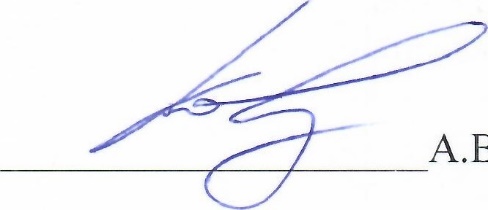 ООО «Институт профилактики»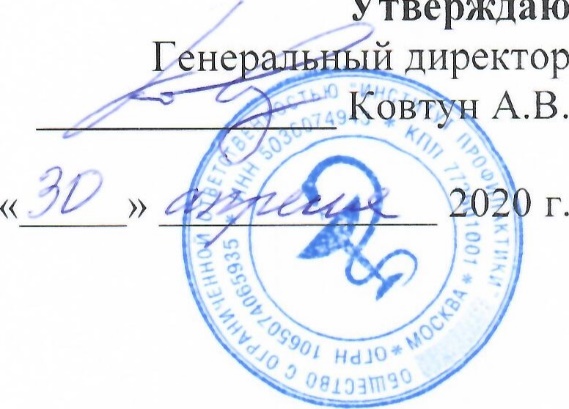 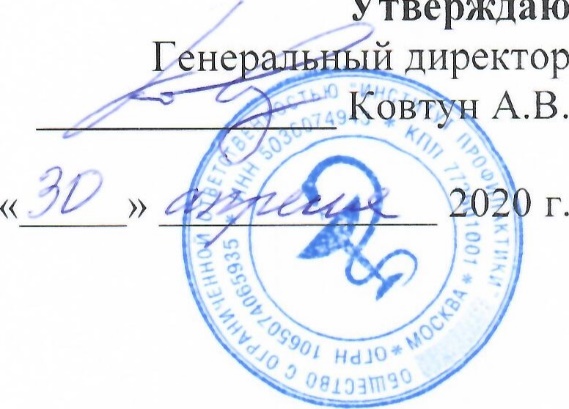 ПРОГРАММАповышения квалификации«ДЕЯТЕЛЬНОСТЬ МЕДИЦИНСКОЙ СЕСТРЫ ПРИЕМНОГО ОТДЕЛЕНИЯ» 36 а\чзаочнаяМосква-2020ПРОГРАММА ПОВЫШЕНИЯ КВАЛИФИКАЦИИ «Деятельность медицинской сестры приемного отделения», 36 а\чАННОТАЦИЯ    Дополнительная профессиональная программа повышения квалификации «Деятельность медицинской сестры приемного отделения» (далее – Программа) представляет собой форму обучения, при которой Слушатель осваивает образовательную программу  под руководством преподавателя Института, при этом для самоподготовки имеет возможность использовать дистанционную платформу на сайте http://dist.profnauka.ru  и включающей в себя: учебно-методическую документацию, определяющую требования к содержанию и уровню подготовки Слушателя, виды учебных занятий по реализации учебного процесса, руководство самостоятельной работой слушателей и формы контроля по данному курсу.     Программа предназначена для подготовки специалистов со средним медицинским образованием. Программа призвана дать слушателям умение самостоятельно выполнять все работы, предусмотренные требованиями законов и подзаконных актов, в соответствии с техническими требованиями и нормами, установленными в отношении порядка оказания медицинской помощи.     Группы комплектуются из числа медицинских работников, имеющих среднее медицинское образование.Совершенствуемые компетенции: способность и готовность осуществлять лечебно-диагностические вмешательства, взаимодействуя с участниками лечебного процесса  способность и готовность сотрудничать с взаимодействующими организациями и службами  способность и готовность применять медикаментозные средства в соответствии с правилами их использования по назначению врача  способность и готовность вести утвержденную медицинскую документацию  способность и готовность оказывать доврачебную помощь при неотложных состояниях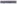 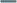 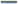 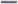 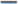 Планируемые результаты обученияВ результате освоения дополнительной профессиональнойпрограммы обучающиеся должны знать:-нормативные, правовые и локальные акты, регламентирующие профессиональную деятельность медицинской сестры приемного отделения стационара  методы многоуровневой профилактики инфекций, связанных с оказанием медицинской помощи (ИСМП) 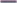  санитарно-эпидемиологические требования к организации работы приемного отделения стационара 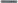  технологии выполнения простых медицинских услуг и инвазивных вмешательств (ГОСТ Р 52623.4-2015)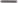   цели, методы и технологии проведения функционального обследования пациента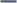 лекарственные формы, пути и правила расчета доз и введения лекарственных препаратов, инфузионных сред -побочные эффекты, виды реакций и осложнения лекарственной терапии, меры профилактики и неотложной помощи -состав медицинских изделий, наборов медицинских инструментов, расходных материалов, аппаратуры для проведения лечебных или диагностических процедур  требования к условиям забора, хранения и транспортировки в лаборатории биологического материала пациента 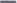  -клинические признаки внезапных острых заболеваний и состояний, требующих оказания медицинской помощи в неотложной форме  правила и порядок оформления медицинской документации, учётных форм, в том числе в форме электронного документа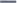 В результате освоения дополнительной профессиональной программы обучающиеся должны уметь:-проводить доврачебное функциональное обследование пациента -ассистировать при выполнении, выполнять лечебные или диагностические процедуры по назначению врача и (или) совместно с врачом -осуществлять введение лекарственных препаратов и инфузионных сред в соответствии с назначением врача -осуществлять ассистирование врачу при проведении лечебных или диагностических процедур- проводить самостоятельно или ассистировать врачу при взятии биологического материала пациента для лабораторных исследований -обеспечивать условия хранения и транспортировки биологического материала пациента в лаборатории, другие диагностические структурные подразделения - выполнять мероприятия по оказанию доврачебной медицинской помощи в неотложной форме - заполнять медицинскую документацию, учетные формы, в том числе в форме электронного документаВ результате освоения дополнительной профессиональной программы обучающиеся должны владеть навыками (получить практический опыт):организации рабочего пространства и безопасной окружающей среды в приемном отделении в соответствии с нормативными документами  ассистирования и выполнения лечебных или диагностических процедур  введения по назначению врача парентерально лекарственных препаратов, инфузионных сред  подготовки набора инструментов и расходных материалов для проведения лечебных или диагностических процедур  забора биологического материала пациента для исследований по назначению врача и ассистирование врачу при заборе биологического материала пациента  оказания доврачебной медицинской помощи в неотложной форме.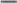 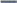 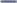 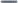 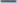     Особенности электронного обучения: занятия проводятся в формате электронного обучения (онлайн-курс) на базе Образовательного портала http://dist.profnauka.ru. Вход и идентификация обучающихся осуществляется по индивидуальному логину и паролю в личном кабинете.      В процессе обучения слушатели изучают лекционный материал в текстовом формате, промежуточная аттестация проводится в форме онлайн-тестирования. Результаты обучения отображаются в личном кабинете. Для освоения учебного материала в формате онлайн-курса слушателям необходимо иметь компьютер (планшет) с выходом в информационно-телекоммуникационную сеть «Интернет».   Итоговая аттестация: проводится в форме онлайн-тестирования. В результате успешного освоения дополнительной профессиональной программы повышения квалификации выдается документ установленного образца - Удостоверение о повышении квалификации.УЧЕБНЫЙ ПЛАНпрограммы повышения квалификацииЦель обучения: качественное совершенствование компетенций, необходимых для организации деятельности медицинской сестры приемного отделения стационараПрограмма повышения квалификации для среднего медицинского персонала по следующим специальностям:Основная: Сестринское делоДополнительные:Акушерское делоАнестезиология и реаниматологияОбщая практикаМедико-социальная помощьФорма обучения: заочное обучение с элементами электронного обучения на основе дистанционных образовательных технологий.Срок обучения: 36 академических часов (6 дней)Режим занятий: в соответствии с утвержденным графиком.№п/пНаименование темКоличество часовКоличество часовКоличество часовКоличество часов№п/пНаименование темвсегоЛекции ПрактикиФорма контроляНормативные, правовые и локальные акты, регламентирующие деятельность медицинской сестры приемного отделения стационара44Должностные обязанности медицинской сестры приемного отделения стационара220Участие медицинской сестры	приемного отделения в лечебно-диагностическом п процессе.Особенности приема пациентов хирургического профиля642Особенности	приема пациентов	с заболеваниями и травмами глаз422Особенности	приема пациентов	с заболеваниями и травмами ЛОР органов422Роль медицинской сестры приемного отделения в лабораторной диагностике, оказании неотложной доврачебной помощи и в проведении медикаментозной терапии.844Принципы неотложной доврачебной помощи при различных заболеваниях и состояниях220ИТОГОВЫЙ ТЕСТ66Онлайнтеститого36